Нерехтский краеведческий музей им. Н.П. Родионовой представляет собой особое музейное пространство, включающее в себя:1. «Ансамбль Брюхановской больницы» (ул. Восход, д. 3). Краснокирпичное здание в стиле модерн, построенное в начале XX века нерехтским фабрикантом К.А. Брюхановым. В этом здании размещаются выставки музея: «Край ремесленный, богатый» (XVIII-XXI вв.), «Именитые дома купеческой Нерехты» (XVIII-XIX вв.), «Во Славу Отечества» (XIX-XX вв.), посвященные истории города, а также другие временные выставки. Стоимость экскурсии по музею: 700 руб. с группы + входные билеты: полный - 150 руб., льготный (пенсионный, ученический) – 100 руб.Продолжительность: 45 мин.2. Музейный комплекс «Музей Мечты», состоящий из двух объектов:«Подворье Крякутного» (ул. Пионерская, д. 1а) – музей, посвящённый нашему земляку – первому воздухоплавателю Ефиму Крякутному. В этом музее вы познакомитесь со сказками и легендами, герои которых осуществили свою мечту о полете. А так же узнаете о жизни нерехтчан в далёкие времена, окунетесь в атмосферу времени, в котором жил простой «чудак» из Нерехты – Ефимка Крякутной.Выставочный зал «Музея Мечты» (ул. Володарского, д. 9) – здание «частной аптеки», построенное в начале XX века в стиле модерн. В нем разместилась выставка «Мир окрылённой Нерехты», которая рассказывает о жизни и достижениях выдающихся нерехтчан, которые не боялись мечтать и решились воплотить свои мечты в жизнь. А через судьбы этих людей вы узнаете и о самой Нерехте, как о месте, которое стало колыбелью выдающихся мечтателей.Стоимость экскурсии по музейному комплексу: 700 руб. с группы + входные билеты: полный - 150 руб., льготный (пенсионный, ученический) – 100 руб. Продолжительность: 45 мин.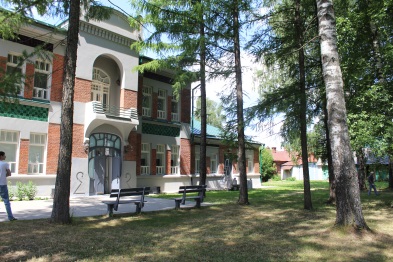 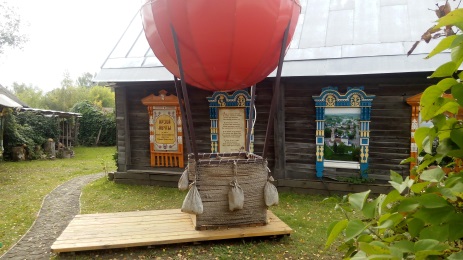 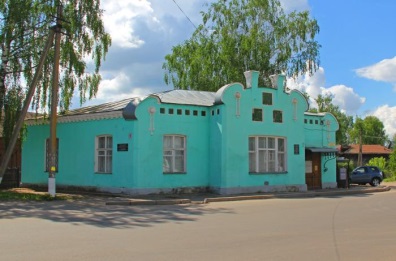 Нерехтский краеведческий музей им. Н.П. Родионовой приглашает Вас посетить интерактивные мероприятия:1. Интерактивная программа для детей дошкольного возраста, школьников младшего и среднего звена «Воплоти свою мечту» на «Подворье Крякутного» - одного из зданий Музея Мечты (ул. Пионерская, д. 1а). Музей посвящен нашему земляку – «первому воздухоплавателю» Ефиму Крякутному. В этом музее вы познакомитесь со сказками и легендами, герои которых осуществили свою мечту о полете; окунетесь в атмосферу времени, в котором жил простой «чудак» из Нерехты – Ефим Крякутной, а также узнаете интересные истории из его жизни. В ходе интерактивной программы ребята познакомятся с историей возухоплавания путем выполнения творческих заданий и участия в конкурсах, направленных на развитие воображения и творческих способностей.Стоимость интерактивной программы: 70 руб./чел., группа до 20 чел.Продолжительность: 45 мин.2.  Интерактивная программа для школьников младшего и среднего звена «Урок в старой школе». Интерактивное мероприятие в интерьере старинного класса знакомит с историей русской грамоты и книгопечатания на Руси, а так же выдающимся педагогом, автором «Букваря для народных школ», уроженцем Нерехтской земли Дмитрием Ивановичем Тихомировым, который создал уникальное пособие для обучения грамоте. Но самое главное - любой может почувствовать себя в роли учащегося старинной школы, попробовать письмо пером и чернилами и даже постоять на горохе.Стоимость одного занятия: 70 руб./чел., группа до 20 чел. Продолжительность: 45 мин.3. Мастер-класс по изготовлению оберегов «Нерехтская Солоничка» или «Ангел-Хранитель» (для всех возрастов). Нерехта – город с богатыми ремесленными традициями, и мы приглашаем вас на знакомство с ними в музейный комплекс «Музей Мечты», а именно на «Подворье Крякутного» (ул. Пионерская, д. 1а). В ходе мастер-классов участники научатся изготавливать обереговые куклы из лоскутов и узнают историю возникновения ремесел, распространенных на Нерехтской земле. Стоимость одного занятия: 200 руб./чел., группа до 20 чел.Продолжительность: 45 мин.4. Интерактивная программа «В гости к Варварушке» на «Подворье Крякутного» (для всех возрастов). Вас встретит Варвара-рукодельница. Вы вместе с ней вы  окажетесь на посиделках, где познакомитесь с обычаями и обрядами нерехтчан, а также под аккомпанемент баяна сможете исполнить нерехтские частушки. Вы узнаете: как выглядел первый утюг, и чем гладили одежду до его появления в Нерехте; что такое «шептуны», и был ли предок у «советской мясорубки». Стоимость интерактивной программы: 150 руб./чел., группа до 20 чел. Продолжительность: 40 мин.5. Квест «Нерехта купеческая и не только…» (На территории исторического центра города, с посещением в качестве приза музейного объекта «Подворье Крякутного» на территории Музейного комплекса «Музей Мечты»)Нерехта – город-музей под открытым небом. На старинных улочках сохранилось множество домов, построенных в начале XIX в. Знаете ли вы, что первые каменные дома были построены купцами для размещения торговых  лавок в центре города? Квест-игра «Нерехта купеческая и не только…» поможет вам узнать, чем торговали нерехтские купцы, где они жили, а также у вас будет возможность познакомиться с бытом нерехтчан в далёкие времена! Для участия необходимо: приложение для считывания QR-кодов, выход в интернет, карандаш, ластик и желание прогуляться по городу!Стоимость квеста: 150 руб./чел., группа до 20 чел.  Продолжительность: 60 мин.6. Квест «Тайны Ткацкого двора» (На территории исторического центра города, с посещением в качестве приза выставки «Во Славу Отечества», посвященной истории льноткачества в Нерехтском крае, в «Ансамбле Брюхановской больницы»)«Осенью 1836 г. старанием винного пристава В.И. Зелинского против нынешних присутственных мест, …, к реке Нерехте раскинут публичный регулярный сад…»  Почему спустя столько лет его назвали «Ткацкий Двор»? Отчего главная лавка выполнена в виде прялки? Из каких нитей ткали полотно в Нерехте, и какое отношение к ткачеству имеет фамилия «Брюханов»? Ответить на эти вопросы вы сможете, пройдя квест-игру «Тайны Ткацкого Двора». Изучая арт-объекты, панорамы, информационные стенды и таблички, вы сможете прикоснуться к истории парка и узнать об истории Нерехты. А после успешного прохождения Вас ждет непременный приз. Для участия необходимо: приложение для считывания QR-кодов, выход в интернет, карандаш, ластик и, конечно, хорошее настроение!Стоимость квеста: 150 руб./чел.Продолжительность: 60 мин.Обзорные экскурсии:1. Обзорная пешеходная экскурсия по городу «Восемь столетий города».Нерехта – небольшой город с богатым историческим прошлым: её посещали российские государи, рождались на этой земле известные полководцы, ученые, писатели, творили добрые дела купцы, промышленники, мастеровые люди. Мало в каком городе можно увидеть столько прекрасных памятников церковной и гражданской архитектуры, и просто красивых исторических и современных мест. Вы хотите погрузиться в тишину старинных улочек, спокойную красоту провинциального городка и отдохнуть от серых хлопотливых будней? Отличным решением этой задачи, безусловно, станет путешествие в наш древний город. Стоимость: 	для группы до 20 чел. - 1000 руб. с группы;			для группы свыше 20 чел. – 50 руб./чел. Продолжительность: 60 мин.2. Обзорная экскурсия по городу «Времен связующая нить» (с посещением парка «Ткацкий двор») В ходе экскурсии вы познакомитесь с историей древнего города Нерехта, сохранившейся планировкой уездного города и исторической застройкой улиц нач. XIX в., с памятниками архитектуры церковного, гражданского и промышленного зодчества кон. XVIII - нач. XX в., а также посетите самый старый парк нашего города «Ткацкий двор», который издавна называют «балконом города» за уникальный вид, который открывается с его верхней террасы. У вас появится возможность увидеть из одного места купола шести из семи нерехтских церквей, загадать желание на «Лавке Мечты» и познакомиться с историей льноткачества в Нерехтском крае.Стоимость: 	для группы до 20 чел. - 1500 руб. с группы;			для группы свыше 20 чел. – 75 руб./чел.Продолжительность: 60 мин.3. Обзорная экскурсия по городу с посещением Троице-Сыпанова Пахомиево-Нерехтского женского монастыря.Троице-Сыпанов монастырь был основан в XIV в. преподобным Пахомием в 1 км от г. Нерехты. В XVII в. на территории монастыря при сооружении первого каменного Троицкого собора были обретены нетленными мощи преподобного Пахомия. Большое количество паломников приезжают в монастырь поклониться преподобному Пахомию, попросить помощи в исцелении,  набрать воды из святого источника, расположенного на территории монастыря, подняться на Пахомиеву горку для укрепления здоровья.  Стоимость: 	для группы до 20 чел. - 2000 руб. с группы;			для группы свыше 20 чел. – 100 руб./чел.Продолжительность: 90 мин.4. Обзорная экскурсия по городу с посещением Свято-Успенской Тетеринской женской пустыни.  Храмовый комплекс Успенской Тетеринской пустыни расположен в нескольких километрах к северу от г. Нерехты и состоит из Успенской церкви, колокольни высотой 62 метра и храмовой ограды. В церкви сохранилась фресковая живопись конца XVIII в. и иконостасы XVIII и XIX вв. При посещении Успенской пустыни вы узнаете историю монастыря и сможете прикоснуться к таким святыням, как венец с главы великомученицы Варвары и чтимый список Владимирской-Нерехтской иконы Божией Матери, со Сказанием принесения обеих чудотворных икон и чудес от них в Нерехте. Стоимость: 	для группы до 20 чел. - 2000 руб. с группы;			для группы свыше 20 чел. – 100 руб./чел.Продолжительность: 90 мин.5. Обзорная экскурсия по городу с посещением парка «Ткацкий двор» и Троице-Сыпанова Пахомиево-Нерехтского женского монастыря. Стоимость: 	для группы до 20 чел. - 2500 руб. с группы;			для группы свыше 20 чел. – 125 руб./чел.Продолжительность: 120 мин.6. Обзорная экскурсия по городу с посещением парка «Ткацкий двор», Троице-Сыпанова Пахомиево-Нерехтского женского монастыря и Свято-Успенской Тетеринской женской пустыни. Стоимость: 	для группы до 20 чел. - 3000 руб. с группы;			для группы свыше 20 чел. – 150 руб./чел.Продолжительность: 120 мин